УТВЕРЖДЕНприказом аудитораКонтрольно-ревизионной комиссиимуниципального образования«Починковский район»Смоленской областиот 14 сентября 2022 г. №17                                                                             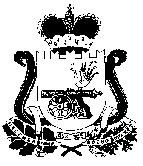 КОНТРОЛЬНО-РЕВИЗИОННАЯ КОМИССИЯ  МУНИЦИПАЛЬНОГО ОБРАЗОВАНИЯ «ПОЧИНКОВСКИЙ РАЙОН» СМОЛЕНСКОЙ ОБЛАСТИСТАНДАРТ ВНЕШНЕГО МУНИЦИПАЛЬНОГО ФИНАНСОВОГО КОНТРОЛЯ СФК-5«Контроль реализации результатов контрольных и экспертно-аналитических мероприятий».(стандарт подлежит применению с 14.09.2022 года и до его отмены)г. Починок2022 годСодержание1. Общие положения ............................................................................................... 3 2. Содержание контроля реализации результатов контрольных и экспертно - аналитических мероприятий ............................................................................................. 4 3. Анализ принимаемых решений по отчетам о результатах проведенных контрольных и экспертно-аналитических мероприятий, предоставляемым Контрольно-ревизионной комиссией муниципального образования «Починковский район» Смоленской области.............................................................................................. 5 4. Контроль полноты и своевременности принятия мер по представлениям Контрольно-ревизионной комиссии муниципального образования «Починковский район» Смоленской области………..…………………………………………………….65. Контроль выполнения предписаний Контрольно-ревизионной комиссии муниципального образования «Починковский район» Смоленской области….………………………………………………………………………………….8 6. Мониторинг реализации предложений (рекомендаций), изложенных в информационных письмах Контрольно-ревизионной комиссии муниципального образования «Починковский район» Смоленской области…………………………...107. Особенности организации контрольных мероприятий по проверке выполнения представлений и предписаний Контрольно-ревизионной комиссии муниципального образования «Починковский район» Смоленской области ...…………………………………………………………………………………….….....12 8. Обеспечение своевременной подготовки и направления представлений и предписаний Контрольно-ревизионной комиссии, уведомлений о применении бюджетных мер принуждения, обращений в правоохранительные органы, органы муниципального контроля, протоколов об административных правонарушениях, информационных писем и контроль за получением информации о результатах их выполнения (рассмотрения)……………………………………………...…………..…13 Приложение №1 «Форма информации о результатах выполнения представлений, направленных по результатам проведения контрольного мероприятия»………………………………………………………………………….…16Приложение №2 «Форма информации о результатам предписаний, направленных по результатам контрольного мероприятия»…………………………17Общие положения1.1. Стандарт внешнего муниципального финансового контроля «Контроль реализации результатов контрольных и экспертно-аналитических мероприятий» (далее – Стандарт) разработан в соответствии с Бюджетным кодексом Российской Федерации, статьей 11 Федерального закона от 07.02.2011 № 6-ФЗ «Об общих принципах организации и деятельности контрольно-счетных органов субъектов Российской Федерации и муниципальных образований», Положением о Контрольно-ревизионной комиссии муниципального образования «Починковский район» Смоленской области (далее – Положение о Контрольно-ревизионной комиссии), "Общими требованиями к стандартам внешнего государственного и муниципального аудита (контроля) для проведения контрольных и экспертно-аналитических мероприятий контрольно-счетными органами субъектов Российской Федерации и муниципальных образований" (утв. постановлением Коллегии Счетной палаты РФ от 29.03.2022 N 2ПК) (вместе с "Требованиями к структуре стандарта внешнего государственного и муниципального аудита (контроля) для проведения контрольных и экспертно-аналитических мероприятий контрольно-счетными органами субъектов Российской Федерации и муниципальных образований").1.2. При разработке настоящего Стандарта использован стандарт «СГА 106 Стандарт внешнего государственного аудита (контроля) «Контроль реализации результатов контрольных и экспертно-аналитических мероприятий», утвержденный постановлением Коллегии Счетной палаты РФ от 27.07.2018 № 10ПК (в редакции от 24.12.2020 №21ПК). 1.3. Стандарт устанавливает общие правила и процедуры организации и осуществления контроля реализации результатов проведенных контрольных и экспертно-аналитических мероприятий (далее – результаты проведенных мероприятий)  Контрольно-ревизионной комиссией муниципального образования «Починковский район» Смоленской области (далее – Контрольно-ревизионная комиссия). 1.4. Задачами Стандарта являются: - определение механизма организации и осуществления контроля реализации результатов проведенных мероприятий; - установления правил и процедур контроля реализации результатов проведенных мероприятий; - определения порядка оформления итогов контроля реализации результатов проведенных мероприятий.Содержание контроля реализации результатов контрольных и экспертно - аналитических мероприятий2.1. Под реализацией результатов проведенных мероприятий понимаются итоги выполнения объектами внешнего муниципального финансового контроля (далее – объекты контроля) представлений и предписаний Контрольно-ревизионной комиссии, анализ принимаемых Главой муниципального образования «Починковский район» Смоленской области, Советом депутатов муниципального образования «Починковский район» Смоленской области решений по информации и материалам о результатах проведенных контрольных и экспертно-аналитических мероприятий, представляемым Контрольно-ревизионной комиссией, итоги рассмотрения уведомлений о применении бюджетных мер принуждения и выполнения решений об их применении, итоги рассмотрения обращений в правоохранительные органы, органы местного самоуправления, в том числе органы муниципального контроля (надзора), итоги выполнения предложений, указанных в информационных письмах Контрольно-ревизионной комиссии, а также итоги рассмотрения дел об административных правонарушениях, возбужденных должностными лицами Контрольно-ревизионной комиссии (далее – документы, направляемые Контрольно-ревизионной комиссией). Целью контроля реализации результатов проведенных мероприятий является полное, качественное и своевременное выполнение требований, предложений и рекомендаций, изложенных в документах, направляемых Контрольно-ревизионной комиссией. 2.2. Контроль реализации результатов проведенных мероприятий включает в себя: - обеспечение своевременной подготовки и направления представлений, предписаний, уведомлений о применении бюджетных мер принуждения, обращений в правоохранительные органы и информационных писем Контрольно-ревизионной комиссией;- контроль полноты и своевременности принятия мер по представлениям Контрольно-ревизионной комиссии;- контроль выполнения предписаний Контрольно-ревизионной комиссии;- контроль за рассмотрением финансовым органом уведомлений Контрольно-ревизионной комиссии о применении бюджетных мер принуждения и анализ информации о принятых им решениях;- мониторинг реализации предложений (рекомендаций), изложенных в информационных письмах Контрольно-ревизионной комиссии; - мониторинг рассмотрения правоохранительными органами обращений Контрольно-ревизионной комиссии и анализ информации о принятых процессуальных и иных решениях;- иные меры, направленные на обеспечение полноты и своевременности принятия мер по итогам проведенных Контрольно-ревизионной комиссией мероприятий. 2.3. Контроль реализации результатов проведенных мероприятий возлагается на должностных лиц Контрольно-ревизионной комиссии, ответственных за их проведение. 2.4. Контроль реализации результатов проведенных мероприятий осуществляется посредством: - изучения и анализа полученной информации о мерах, принятых объектами контроля по итогам выполнения (рассмотрения) документов, направленных им Контрольно-ревизионной комиссией; - мониторинга учета предложений Контрольно-ревизионной комиссии при принятии нормативных правовых актов, внесения в них изменений; - проведения контрольных мероприятий по проверке выполнения представлений и предписаний Контрольно-ревизионной комиссии. 2.5. Документы, связанные с реализацией результатов проведенных мероприятий в соответствии с Инструкцией по делопроизводству в Контрольно-ревизионной комиссии включаются в состав дел соответствующих мероприятий в установленном порядке.Анализ принимаемых решений по отчетам о результатах проведенных контрольных и экспертно-аналитических мероприятий, предоставляемым Контрольно-ревизионной комиссией муниципального образования «Починковский район» Смоленской области3.1. Контрольно-ревизионная комиссия в соответствии с Положением о Контрольно-ревизионной комиссии направляет Главе муниципального образования «Починковский район» Смоленской области и в Совет депутатов муниципального образования «Починковский район» Смоленской области информацию о результатах проведенных контрольных мероприятий и заключения о результатах проведенных экспертно-аналитических мероприятий. 3.2. Контрольно-ревизионная комиссия анализирует решения, принятые Советом депутатов муниципального образования «Починковский район» Смоленской области и Главой муниципального образования «Починковский район» Смоленской области по итогам рассмотрения информации и материалов Контрольно-ревизионной комиссии о результатах проведенных мероприятий. 3.3. В случае принятия решений по итогам рассмотрения информации и материалов о проведенных мероприятиях, содержащих поручения, рекомендации и предложения Контрольно-ревизионной комиссии, должностные лица Контрольно-ревизионной комиссии организуют работу по их выполнению и в установленном порядке обеспечивают информирование о результатах их выполнения соответственно Совет депутатов муниципального образования «Починковский район» Смоленской области и Главу муниципального образования «Починковский район» Смоленской области.Контроль полноты и своевременности принятия мер по представлениям Контрольно-ревизионной комиссии муниципального образования «Починковский район» Смоленской области4.1. Подготовка и направление представлений Контрольно-ревизионной комиссии осуществляется в соответствии с Положением о Контрольно-ревизионной комиссии и Стандартом внешнего муниципального финансового контроля «Общие правила проведения контрольного мероприятия». 4.2. Контроль за выполнением представлений Контрольно-ревизионной комиссии включает в себя: - анализ результатов выполнения представлений Контрольно-ревизионной комиссии; - снятие выполненных представлений Контрольно-ревизионной комиссии отдельных требований (пунктов) с контроля;- принятие мер в случаях невыполнения представлений Контрольно-ревизионной комиссии отдельных требований (пунктов), несоблюдение сроков их выполнения.4.3. Контроль за выполнением представлений осуществляют должностные лица Контрольно-ревизионной комиссии, ответственные за проведение контрольных и экспертно-аналитических мероприятий, по результатам (в ходе) которых были направлены соответствующие представления. 4.4. Анализ результатов выполнения представлений Контрольно-ревизионной комиссии осуществляется в процессе проведения: - мониторинга выполнения представлений, осуществляемого путем взаимодействия с объектами контроля, изучения и анализа полученной от них информации о результатах выполнения представлений Контрольно-ревизионной комиссии; - контрольных мероприятий, предметом или одним из вопросов которых является выполнение ранее направленных представлений. 4.5. Мониторинг выполнения представлений Контрольно-ревизионной комиссии включает в себя: - контроль соблюдения объектами контроля установленных сроков выполнения представлений и информирования Контрольно-ревизионной комиссии о мерах, принятых по результатам их выполнения; - анализ результатов выполнения объектами контроля требований, содержащихся в представлениях Контрольно-ревизионной комиссии. 4.5.1. Контроль за соблюдением сроков выполнения представлений Контрольно-ревизионной комиссии состоит в сопоставлении фактических сроков выполнения представлений со сроками, указанными в этих представлениях. Фактические сроки выполнения представлений Контрольно-ревизионной комиссии отдельных требований (пунктов) определяются по дате, указанной в документах объекта контроля, предоставленных им в Контрольно-ревизионную комиссию в подтверждение принятых мер по результатам выполнения представления Контрольно-ревизионной комиссии отдельного требования (пункта), а если исходя из содержания документов такую дату определить не имеется возможности, то по исходящей дате документов о принятых мерах по результатам выполнения представления Контрольно-ревизионной комиссии отдельного требования (пункта). 4.5.2. Анализ результатов выполнения объектами контроля представлений Контрольно-ревизионной комиссии включает в себя: - анализ и оценку своевременности и полноты выполнения требований, содержащихся в представлениях Контрольно-ревизионной комиссии, выполнения запланированных мероприятий по устранению выявленных нарушений законодательства и иных нормативных правовых актов, а также причин и условий таких нарушений; - анализ соответствия мер, принятых объектами контроля, содержанию представлений Контрольно-ревизионной комиссии; - анализ причин невыполнения требований и предложений, содержащихся в представлениях Контрольно-ревизионной комиссии. 4.5.3. В ходе осуществления мониторинга выполнения представлений Контрольно-ревизионной комиссии от объектов контроля может быть запрошена необходимая информация, документы и материалы о ходе и результатах выполнения содержащихся в них требований.4.5.4. По итогам анализа результатов выполнения объектами контроля представлений Контрольно-ревизионной комиссии оценивается полнота, качество и своевременность выполнения содержащихся в них требований по устранению выявленных недостатков и нарушений законодательства Российской Федерации и иных нормативных правовых актов (муниципальных правовых актов органов местного самоуправления), в том числе причин и условий таких недостатков и нарушений, привлечению к ответственности лиц, виновных в нарушении законодательства. Информация о результатах выполнения представлений Контрольно-ревизионной комиссии, в том числе по возмещению причиненного вреда бюджету, по форме, приведенной в приложении № 1 к настоящему Стандарту, включается в информацию о контрольном мероприятии. 4.5.5. При обращении руководителей объектов контроля в суды и правоохранительные органы при выполнении отдельных требований (пунктов) представлений Контрольно-ревизионной комиссии решение об их выполнении и снятии с контроля может быть принято на основании полученных материалов, подтверждающих факты принятия исковых заявлений судами, копий писем о направлении материалов в правоохранительные органы и иных материалов. Допускается снимать с контроля отдельные требования (пункты) представления Контрольно-ревизионной комиссии при условии их выполнения. При выполнении всех требований (пунктов) представление Контрольно-ревизионной комиссии снимается с контроля в целом. 4.6. Срок выполнения представления может быть продлен по решению Контрольно-ревизионной комиссии, но не более одного раза. Сроком окончания контроля за выполнением представления Контрольно-ревизионной комиссии (отдельного требования (пункта) является дата принятия решения о снятии его с контроля. 4.7. В случае невыполнения (ненадлежащего выполнения) представления Контрольно-ревизионной комиссии в установленный срок соответствующие должностные лица Контрольно-ревизионной комиссии в установленном порядке составляют протокол об административном правонарушении. Контроль выполнения предписаний Контрольно-ревизионной комиссии муниципального образования «Починковский район» Смоленской области5.1. Подготовка и направление предписаний Контрольно-ревизионной комиссии осуществляется в соответствии с требованиями Федерального закона от 07.02.2011 № 6-ФЗ «Об общих принципах организации и деятельности контрольно-счетных органов субъектов Российской Федерации и муниципальных образований». В предписании Контрольно-ревизионной комиссии должны быть отражены:- невыполненное требование Контрольно-ревизионной комиссии, содержащееся в представлении Контрольно-ревизионной комиссии;- конкретные факты нарушения законодательства Российской Федерации и иных нормативных правовых актов, послужившие основанием для направления представления Контрольно-ревизионной комиссии, с указанием статей, их частей и (или) пунктов, положения которых нарушены; - анализ поступивших от объектов контроля информации и документов по выполнению требований представления Контрольно-ревизионной комиссии, невыполнение которых послужило основанием для вынесения предписания Контрольно-ревизионной комиссии;- предписываемые требования Контрольно-ревизионной комиссии по устранению выявленных нарушений законодательства Российской Федерации и иных нормативных правовых актов;- решение Контрольно-ревизионной комиссии, в соответствии с которым направляется предписание;- срок выполнения предписания Контрольно-ревизионной комиссии;- информация об ответственности за невыполнение в установленный срок предписания Контрольно-ревизионной комиссии. Срок выполнения предписания  может быть установлен как для предписания в целом, так и для его отдельных требований (пунктов) продолжительностью не более трех месяцев, если иное не будет установлено Контрольно-ревизионной комиссией. 5.2. Предписание Контрольно-ревизионной комиссии принимается и подписывается председателем либо аудитором Контрольно-ревизионной комиссии.5.3. Контроль за выполнением предписаний Контрольно-ревизионной комиссии включает в себя: - взаимодействие с объектами контроля; -анализ результатов выполнения предписаний Контрольно-ревизионной комиссии; -снятие с контроля выполненных (отмененных) предписаний Контрольно-ревизионной комиссии; - принятие мер в случаях невыполнения предписаний Контрольно-ревизионной комиссии. 5.4. Контроль за выполнением предписаний Контрольно-ревизионной комиссии осуществляют должностные лица Контрольно-ревизионной комиссии, ответственные за проведение контрольных и экспертно-аналитических мероприятий, по результатам (в ходе) которых были направлены соответствующие представления Контрольно-ревизионной комиссии. 5.5. Результаты выполнения предписаний Контрольно-ревизионной комиссии формируются по форме, приведенной в приложении № 2 к настоящему Стандарту, и включаются в информацию по результатам контрольного мероприятия. 5.6. Результативность выполнения предписаний Контрольно-ревизионной комиссии заключается в устранении причин, послуживших основанием для их подготовки.5.7. В случае изменения обстоятельств, послуживших основанием для направления предписания Контрольно-ревизионной комиссии, или при иной необходимости, может быть рассмотрен вопрос об отмене предписания Контрольно-ревизионной комиссии или о внесении в него изменений. 5.8. В случае невыполнения (ненадлежащего выполнения) предписания Контрольно-ревизионной комиссии в установленный срок должностные лица Контрольно-ревизионной комиссии в установленном порядке составляют протокол об административном правонарушении. 5.9. Сроком окончания контроля за выполнением предписания Контрольно-ревизионной комиссии является дата принятия в установленном порядке решения о снятии его с контроля.6.  Мониторинг реализации предложений (рекомендаций), изложенных в информационных письмах Контрольно-ревизионной комиссии муниципального образования «Починковский район» Смоленской области6.1. Мониторинг реализации предложений (рекомендаций), содержащихся в информационных письмах Контрольно-ревизионной комиссии, осуществляют сотрудники Контрольно-ревизионной комиссии, ответственные за проведение контрольных и экспертно-аналитических мероприятий, по результатам которых направлялись соответствующие информационные письма. 6.2. Мониторинг реализации предложений (рекомендаций), содержащихся в информационных письмах Контрольно-ревизионной комиссии, состоит в изучении и анализе информации, полученной от адресатов информационных писем о состоянии рассмотрения и степени реализации ими предложений (рекомендаций), включая: - определение текущего статуса реализации предложений (рекомендаций);- определение обоснования (подтверждения) текущего статуса реализации (описание мер, принятых или запланированных адресатом) и оценка актуальности предложений (рекомендаций), в том числе: 1) определение своевременности рассмотрения и полноты фактической (запланированной) реализации (частичной реализации) предложений (рекомендаций); 2) определение соответствия конкретных мер, принятых или запланированных адресатом информационного письма, мерам, предложенным (рекомендованным) информационными письмами; 3) определение причин того, что предложения (рекомендации) не были рассмотрены и (или) не были реализованы. 6.3. По итогам анализа информации, полученной от адресатов информационных писем о состоянии рассмотрения и степени реализации ими предложений (рекомендаций), принятых (запланированных) мер и решений, осуществляются: - признание предложений (рекомендаций) реализованными или реализованными частично;- признание утраты актуальности предложений (рекомендаций); - проработка дополнительных мер при необходимости выяснения причин нереализации (нерассмотрения), несвоевременной или частичной реализации предложений (рекомендаций) получателем (адресатом). 6.4. К реализованным (реализованным частично) предложениям (рекомендациям) относятся предложения (рекомендации), реализация (частичная реализация) которых подтверждается письмом от получателя (адресата), нормативным правовым актом или иным официальным документом. В случае необходимости сотрудником Контрольно-ревизионной комиссии может быть принято решение о подтверждении  достоверности информации о реализации предложений (рекомендаций). 6.5. Сотрудники Контрольно-ревизионной комиссии, осуществляющие мониторинг реализации предложений (рекомендаций), не позднее 15 рабочих дней со дня истечения рекомендованного срока реализации предложения (рекомендации) направляют председателю  информацию:- о снятии с контроля реализованных предложений (рекомендаций) с письменным обоснованием целесообразности снятия с контроля;- о признании предложений (рекомендаций) неактуальными с письменным обоснованием целесообразности снятия с контроля;- об оставлении реализации предложения (рекомендации) на контроле с обоснованием причин;- о переносе срока реализации предложений (рекомендаций) с обоснованием причин;- о принятии Контрольно-ревизионной комиссией дополнительных мер, направленных на выяснение причин нереализации или неполной реализации предложений (рекомендаций), оставленных на контроле. 6.6. К мерам, направленным на реализацию предложения (рекомендации) ее получателем (адресатом), относятся: - подготовка письменного обращения получателю (адресату) предложения (рекомендации);- инициирование, организация и проведение совместных совещаний с получателями (адресатами) предложений (рекомендаций) по обсуждению  результатов их реализации с участием при необходимости представителей иных заинтересованных органов и организаций, экспертов; - иные меры в соответствии с законодательством Российской Федерации. Особенности организации контрольных мероприятий по проверке выполнения представлений и предписаний Контрольно-ревизионной комиссии муниципального образования «Починковский район» Смоленской области7.1. Контрольными мероприятиями по проверке выполнения представлений и предписаний Контрольно-ревизионной комиссии являются контрольные мероприятия, целью или одной из целей которых является оценка выполнения объектами контроля требований, содержавшихся в ранее направленных им представлениях и предписаниях Контрольно-ревизионной комиссии. 7.2. Контрольные мероприятия по проверке выполнения представлений и предписаний Контрольно-ревизионной комиссии осуществляются в следующих случаях: - получения от объектов контроля неполной информации о выполнении представлений и предписаний Контрольно-ревизионной комиссии или наличия обоснованных сведений о недостоверности полученной информации; - необходимости уточнения информации, полученной в ходе мониторинга выполнения представлений и предписаний Контрольно-ревизионной комиссии; - получение по результатам мониторинга выполнения представлений и предписаний Контрольно-ревизионной комиссии информации о неэффективности или низкой результативности мер, принятых объектами контроля. 7.3. Проведение контрольных мероприятий по проверке выполнения представлений и предписаний Контрольно-ревизионной комиссии осуществляется в соответствии с положениями Стандарта внешнего муниципального финансового контроля «Общие правила проведения контрольного мероприятия», другими внутренними правовыми документами Контрольно-ревизионной комиссии. 7.4. В ходе контрольных мероприятий по проверке выполнения представлений и предписаний Контрольно-ревизионной комиссии получаются фактические данные и подтверждающие документы о выполнении объектами контроля требований, содержащихся в представлениях и предписаниях Контрольно-ревизионной комиссии, которые отражаются в актах по результатам проведенных мероприятий. На основе полученных фактических данных и документов осуществляется анализ результатов выполнения представлений и предписаний Контрольно-ревизионной комиссии, формируются выводы о своевременности, полноте и результативности выполнения требований, содержащихся в представлениях и предписаниях Контрольно-ревизионной комиссии, возможных причинах их невыполнения, неполного и (или) несвоевременного выполнения (в необходимых случаях). Указанные выводы и предложения отражаются в отчетах, подготовленных по результатам контрольных мероприятий в соответствии со Стандартом внешнего муниципального финансового контроля «Общие правила проведения контрольного мероприятия».8. Обеспечение своевременной подготовки и направления представлений и предписаний Контрольно-ревизионной комиссии, уведомлений о применении бюджетных мер принуждения, обращений в правоохранительные органы, органы муниципального контроля, протоколов об административных правонарушениях, информационных писем и контроль за получением информации о результатах их выполнения (рассмотрения) 8.1. Контроль за своевременной подготовкой и направлением представлений и предписаний Контрольно-ревизионной комиссии включает следующие процедуры: - анализ соблюдения сроков направления представлений и предписаний Контрольно-ревизионной комиссии объектам контроля, установленных Стандартом внешнего муниципального финансового контроля «Общие правила проведения контрольного мероприятия»; - регистрацию направляемых представлений и предписаний Контрольно-ревизионной комиссии и постановку их на контроль. Анализ соблюдения сроков направления представлений и предписаний Контрольно-ревизионной комиссии объектам контроля осуществляется должностными лицами Контрольно-ревизионной комиссии. 8.2. При выявлении в ходе контрольного мероприятия бюджетных нарушений осуществляются подготовка и направление в финансовый орган, уполномоченный в соответствии с законодательством Российской Федерации принимать решения о применении бюджетных мер принуждения, уведомления Контрольно-ревизионной комиссии о применении бюджетных мер принуждения в отношении проверяемого объекта контроля. Уведомление о применении бюджетных мер принуждения направляется в сроки, установленные Стандартом внешнего муниципального финансового контроля «Общие правила проведения контрольного мероприятия». 8.2.1. Подготовка, направление уведомлений о применении бюджетных мер принуждения и рассмотрение информации о решениях, принятых по результатам их рассмотрения включает в себя следующие процедуры: - анализ информации о принятых решениях по результатам рассмотрения уведомления о применении бюджетных мер принуждения; - регистрацию направляемого уведомления о применении бюджетных мер принуждения и постановку их на контроль. 8.2.2. Контроль за исполнением решений Контрольно-ревизионной комиссии о направлении уведомления о применении бюджетных мер принуждения осуществляется должностными лицами Контрольно-ревизионной комиссии. 8.2.3. По результатам принятого решения по уведомлению о применении бюджетных мер принуждения должностными лицами Контрольно-ревизионной комиссии вносятся сведения о принятых решениях в информацию по результатам контрольного мероприятия. 8.3. В случае направления информации Контрольно-ревизионной комиссии в правоохранительные органы, органы местного самоуправления, иные органы по результатам проведенных мероприятий, должностные лица Контрольно-ревизионной комиссии организуют контроль за получением информации о ходе, результатах рассмотрения и принятых по ним мерах. 8.3.1. Обращения Контрольно-ревизионной комиссии в правоохранительные органы, направляются в сроки, определенные Стандартом внешнего муниципального финансового контроля «Общие правила проведения контрольного мероприятия». 8.3.2. При анализе информации, полученной от правоохранительных органов, осуществляются следующие действия: - оценивается полнота рассмотрения обращения Контрольно-ревизионной комиссии в правоохранительный орган материалов по результатам проведенных мероприятий; - анализируются результаты мер, принятых правоохранительным органом по отраженным в обращении  фактам нарушений законодательства Российской Федерации (опротестование противоречащих закону правовых актов или обращение в суд о признании таких актов недействительными, внесение представлений об устранении нарушений закона, возбуждение уголовных дел, направление материалов по возбужденным делам в суд и т.д.); - вырабатываются предложения о проведении совместных совещаний по обсуждению результатов рассмотрения обращений в правоохранительные органы с участием представителей финансового органа. 8.4. При проведении контрольных мероприятий в соответствии с Кодексом Российской Федерации об административных правонарушениях должностными лицами Контрольно-ревизионной комиссии могут быть составлены протоколы об административных правонарушениях. 8.4.1. По результатам решений, принятых органами, уполномоченными в соответствии с Кодексом Российской Федерации об административных правонарушениях, должностным лицом Контрольно-ревизионной комиссии, составившим протокол об административном правонарушении, вносятся сведения о принятых решениях в информацию по результатам контрольного мероприятия.Приложение № 1к Стандарту внешнегомуниципального финансовогоконтроля «Контроль реализации результатов контрольных и экспертно-аналитических мероприятий» (форма информации о результатах выполнения представлений, направленных по результатам проведения контрольного мероприятия)Информация о результатах представлений, направленных по результатам проведения контрольных мероприятияКонтрольно-ревизионной комиссией муниципального образования «Починковский район» Смоленской области получена информация о выполнении представлений, направленных _____________________________________________________________________________________(наименование объекта контрольного мероприятия, органа местного самоуправления, иной организации)по результатам проведенного контрольного мероприятия по теме ____________________________________________________________________________________(наименование контрольного мероприятия)на объекте (объектах) контрольного мероприятия ____________________________________________________________________________________( полное наименование объекта контрольного мероприятия)Согласно письмам, предоставленным_____________________________________________________________________                   (наименование объекта контрольного мероприятия, органа местного самоуправления, иной организации)представление Контрольно-ревизионной комиссии, направленное________________________________________________________________________                        (наименование объекта контрольного мероприятия, органа местного самоуправления, иной организации, дата)рассмотрено.Приняты следующие меры по выполнению требований представления.излагаются требования, указанные в представлении Контрольно-ревизионной комиссии.заполняется на основе, полученной объектами контроля информации в разрезе требований (пунктов) представления Контрольно-ревизионной комиссии с указанием реквизитов документов.Председатель Контрольно-ревизионной комиссиимуниципального образования «Починковский район»Смоленской области                                                                                 _______________________                                                                                                                               (подпись, Ф.И.О)Приложение № 2к Стандарту внешнегомуниципального финансовогоконтроля «Контроль реализации результатов контрольных и экспертно-аналитических мероприятий» (форма информации о результатах выполнения предписаний, направленных по результатам проведения контрольного мероприятия)Информация о результатах предписаний, направленных по результатам проведения контрольных мероприятияКонтрольно-ревизионной комиссией муниципального образования «Починковский район» Смоленской области получена информация о выполнении предписаний, направленных _____________________________________________________________________________________(наименование объекта контрольного мероприятия, органа местного самоуправления, иной организации)по результатам проведенного контрольного мероприятия по теме ____________________________________________________________________________________(наименование контрольного мероприятия)на объекте (объектах) контрольного мероприятия ____________________________________________________________________________________( полное наименование объекта контрольного мероприятия)Согласно информации, предоставленной__________________________________________                                                                   (наименование объекта контрольного мероприятия, органа местного самоуправления, иной организации)приняты следующие меры по выполнению требований предписания.излагается в соответствии с  Положением о Контрольно-ревизионной комиссии.заполняется на основе информации: о выполнении предписания Контрольно-ревизионной комиссии, полученной от объекта контрольного мероприятия, с указанием реквизитов документов; о привлечении к ответственности, установленной Кодексом Российской Федерации об административных нарушениях; об отмене предписания; о внесении изменений в предписаниеПредседатель Контрольно-ревизионной комиссиимуниципального образования «Починковский район»Смоленской области                                                                                _______________________                                                                                                                               (подпись, Ф.И.О)№п/пТребования о принятии мер по устранению выявленных недостатков и нарушений, указанных в представлении, а также по устранению причин и условий таких нарушений1Принятые меры по выполнению требований представления2123№п/пОснование направления предписания Контрольно-ревизионной космиссии1Меры, принятые по результатам выполненияпредписания21231Невыполнение предписания (отдельных требований предписания Контрольно-ревизионной комиссии от _______20____г.Несоблюдения срока выполнения предписания (отдельных требований предписания) Контрольно-ревизионной комиссии от ______20____г.